CROWDSALE WHITEPAPER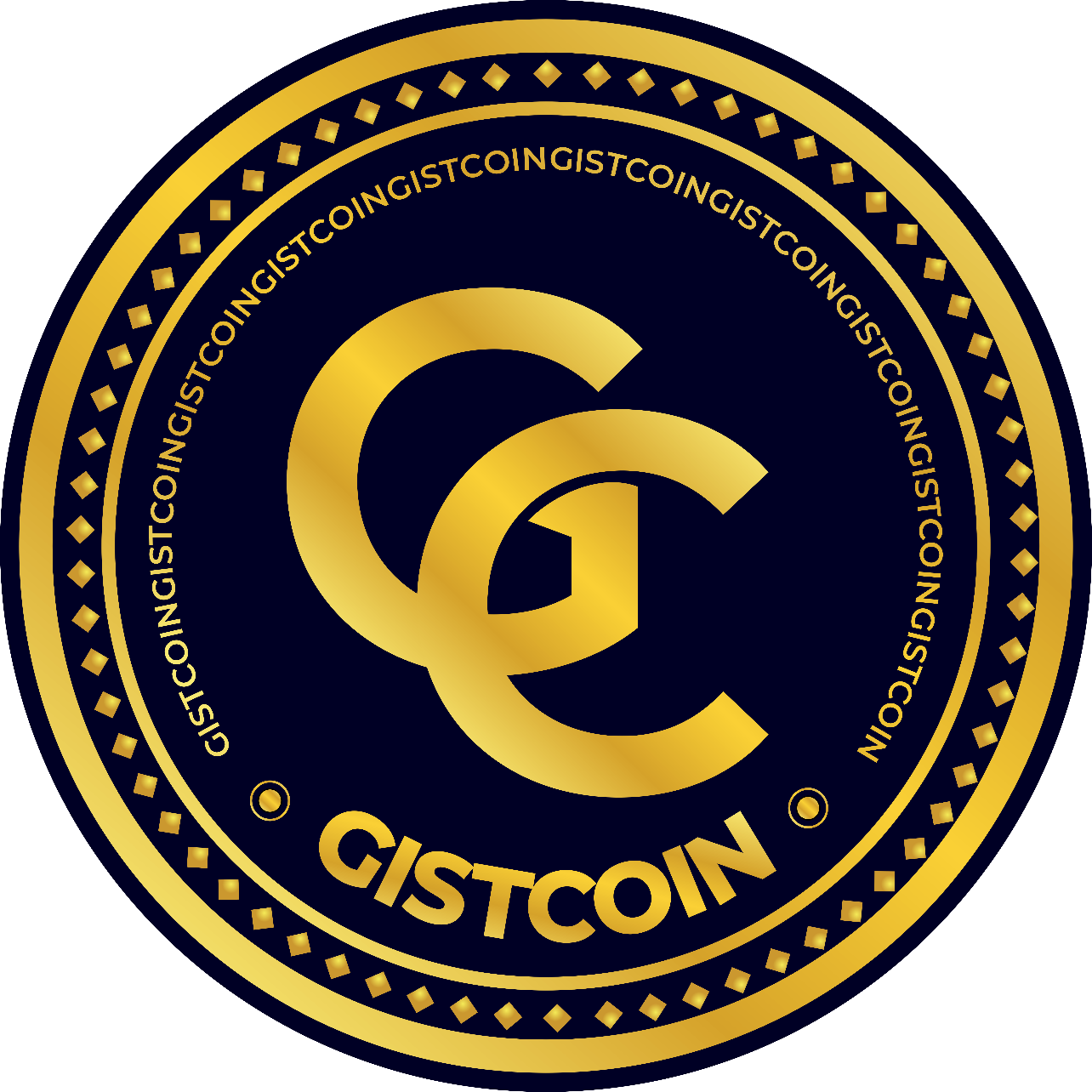 THE OFFICIAL TOKEN FOR SOCIAL MEDIA COMMUNITIESA New Social Media Monetization & Gamification Ecosystem Powered By Blockchain Technology 
GISTCOINAn ERC20 TokenSold byGIST360 INCORPORATED.LAST UPDATED: SEPTEMBER 30TH, 2021info@Gistcoin.ioCROWDSALE WHITEPAPER TABLE OF CONTENTSPART 1: PROJECT AND CONCEPT OVERVIEWThe Project Elevator Pitch [Project Summary]Crowd sale DetailsThe Product and Offering DescriptionThe Blockchain Opportunity for the Audio Drop-In IndustryPART 2: THE AUDIO DROP-IN CONVERSATION INDUSTRY AND THE GISTCOIN SOLUTIONAudio-Drop-In Industry OverviewProblems of Audio Drop-In Conversation IndustrySolutions provided by blockchain and GistCoin.The GISTCOIN EcosystemThe GISTCOIN MVP And How It WorksGISTCOIN Value Proposition for Holders and Entertainment CommunityPART 3: THE GISTCOIN ROADMAP TO SUCCESSBackground and developmentShort Term Business ProjectionsLong Term ProjectionsWhy Support GISTCOIN Project?PART 4: THE GISTCOIN TEAMBusiness and Strategy Advisory BoardTechnical TeamAdvisory Directors BoardMarketing TeamMedia and PR TeamLegal Advisory TeamPART 5: CROWDSALE FUNDS ALLOCATION AND APPLICATIONProjected amounts to be raised. Projected allocation % of the funds to the GistHouse Project
PART 6: LEGAL IMPLICATIONS AND PRECAUTIONSRegulatory UncertaintyCryptocurrency LawsPART 7: HOW TO PURCHASE GISTCOINHow to Buy GISTCOIN with EthereumHow to Receive Your GISTCOIN TokenGIST360 INC AND GISTCOIN DISCLAIMER ON CROWDSALE PURCHASER RISKSTHIS DOCUMENT IS PROPRIETARY TO GIST360 INC. IT IS SOLELY FOR THE USE OF PROSPECTIVE CROWDSALE PURCHASERS OF THE BLOCKCHAIN BUSINESS “GISTCOIN.” DO NOT PARTICIPATE IN THIS TOKEN SALE IF YOU RESIDE IN A COUNTRY WHERE TOKEN SALES ARE NOT PERMITED.THIS CROWDSALE WHITEPAPER OUTLINES A PUBLIC SALE OF CRYPTOCURRENCY TOKENS ("TOKEN SALE"). THE INFORMATION CONTAINED IN THE SALE IS MATERIAL TO THE TOKEN SALE DESCRIBED HEREIN. WHILE THIS INFORMATION IS INTENDED TO BE COMPREHENSIVE, THIS DOCUMENT IS ONLY A BRIEF SUMMARY OF CERTAIN ASPECTS OF THE PRODUCT AND OF THE TRANSACTIONS CONTEMPLATED AND IT DOES NOT PURPORT TO BE THE COMPLETE INFORMATION.EACH PROSPECTIVE BUYER IS URGED TO OBTAIN ADDITIONAL INFORMATION FROM THE COMPANY (AS DEFINED HEREIN) OR ITS AGENTS FOR THE PURPOSE OF EVALUATING THE MERITS AND RISKS OF THIS PRODUCT. EACH PROSPECTIVE BUYER IS ALSO URGED TO CONSULT HIS OR HER OWN LEGAL AND FINANCIAL ADVISERS FOR LEGAL, TAX, AND RELATED MATTERS CONCERNING THIS PRODUCT.THIS PRODUCT MAY CONTAIN RESTRICTIONS DEPENDING ON THE RESIDENCY OF THE BUYER, AND INVOLVES RISKS, INCLUDING TAX RISKS. THE COMPANY IS UNDER NO OBLIGATION AND HAS NO INTENTION TO REGISTER THE TOKENS AS EQUITY INTERESTS AND IS UNDER NO OBLIGATION TO ATTEMPT TO SECURE AN EXEMPTION FOR ANY SUBSEQUENT SALE. THE PRODUCT DESCRIBED HEREIN SHOULD NOT BE CONSIDERED A SECURITY OF ANY KIND. NO REPRESENTATIONS, WARRANTIES OR ASSURANCES OF ANY KIND ARE MADE OR SHOULD BE INFERRED WITH RESPECT TO THE ECONOMIC RETURNS THAT MAY ACCRUE TO A PURCHASER.BY PURCHASING THIS PRODUCT, BUYER ACKNOWLEDGES THAT HE OR SHE HAS SUFFICIENT KNOWLEDGE, EXPERTISE, AND ABILITY TO EVALUATE THIS PRODUCT AND TO BEAR THE ECONOMIC LOSS OF THE ENTIRE SALE PRICE.NO SECURITIES AND EXCHANGE COMMISSION, REGULATIONS AND LICENSING DEPARTMENT OF ANY COUNTRY, NOR ANY OTHER STATE OR FEDERAL GOVERNMENTAL AGENCY HAS PASSED ON OR ENDORSED THIS TOKEN SALE. ANY REPRESENTATION TO THE CONTRARY IS UNLAWFUL AND UNAUTHORIZED BY OUR COMPANY. THE PURCHASE OF THIS CROWDSALE TOKEN IS NOT AN INVESTMENT IN THE EQUITY OF COMPANY AND DOES NOT ENTITLE THE PURCHASER TO ANY INTEREST IN THE STOCK OR PROFITS OF THE COMPANY.THIS DOCUMENT, TOGETHER WITH ALL EXHIBITS AND DOCUMENTATION FURNISHED TO THE PROSPECTIVE PURCHASER, IS PROPRIETARY   TO    THECOMPANY BOTH FOR PURPOSES OF COPYRIGHT AND AS RESTRICTED BUSINESS CONTENT AND IS INTENDED FOR THE USE OF THE BUYER ONLY. NO PART OF THESE MATERIALS MAY BE REPRODUCED OR DISTRIBUTED TO ANY THIRD PARTY EXCEPT TO A POTENTIAL PURCHASERS BUSINESS, ACCOUNTING, LEGAL, OR TAX ADVISOR/S INCIDENT TO A CONFIDENTIAL BUSINESS RELATIONSHIP FOR THE PURPOSE OF EVALUATING THE PRODUCT.CROWDSALE WHITEPAPERPART 1: PROJECT OVERVIEWI.	THE GISTCOIN PROJECT ELEVATOR PITCHGISTCOIN is a blockchain-enabled Peer-To-Peer decentralized ledger system for the gamification and monetization of the rapidly evolving Social Media Industry.Gisthouse, The Project behind the Gistcoin Token crowdsale, is an advanced Audio-based Social Media Platform which is monetized and gamified using a decentralized token to provide lasting solutions to major problems in the rapidly evolving Social Media communities. 

GistCoin will be the official means of exchange in this new Audio Conversation ecosystem. 
The Core objectives behind the GistHouse Project and the Gistcoin Token sale are: 

1. To build a next level Social Media Platform with a blockchain powered peer-to-peer Gistcoin Token as the primary medium of exchange, where:
The Audio Conversation based Social Media Platform will be able compensate Content Creators for creating rooms, managing clubs, and imparting users on audio based social media platforms.
The Platform will gamify the use of the Audio Social Media platforms by content creators and users by offering different token rewards for different milestones and different actions taken by users of the platform (i.e., for opening accounts, for inviting people to the platform, for achieving followership milestones, to compensate best content creators, reward best room attendees etc.) 
The Audio Platform users will be able to access premium content by content creators with exchangeable tokens  
Content Creators can provide premium content to platform users by charging the convertible Gistcoin tokens for different premium content. 
2. Along with raising funds for our next-generation Audio Drop-In Conversation GistHouse Platform, with vast improvements on what consumers currently have with Clubhouse, Twitter Spaces, Green Room etc., we are also going to position our Gistcoin to be the official crypto currency of social media platforms especially the emerging Audio Conversation social platforms, by partnering not just with content creators on those platforms but ultimately with the platform owners.

3. To provide opportunities for our project supporters to acquire tokens that will provide tangible utility for them beyond the normal holding and trading activities in the tokens they get for supporting our project. We will also be allowing our token holders to also use their GISTCOIN Tokens as currency to access premium programs and pay for products and services offered by content owners on the GistHouse platform and other partners in the social media industry.The main selling points of the Gistcoin initiative are as follows:1. GistHouse App brings innovative Solutions to major problems that have limited the potential and maximization of the experience of content creators and platform users in the Social Media Industry.2. Our Team of Founders, Executives and Advisory Boards include top executives with decades of experience in managing major business projects, and in bringing timely and innovative solutions to different industries including Digital Business, Entertainment, Business, and Stock Trading etc.3. We have put together a solid Team and Network of Partners with content creating talents, social media power and community management experience to help us achieve the vision - Our team includes highly respected and experienced content creators, celebrities in Business, Entertainment, Personal Development, Investment and Stock Trading, Lifestyle, Politics, Religion etc. These people will also be creating clubs, rooms, and events exclusively for the GistHouse platform.4. We have put together a solid Technical Team in Web development and Cryptocurrency and who have been involved in all levels of the cryptocurrency world, including mining, token development, trading, and networking with like-minded individuals and communities. 5. We have a Solid Marketing Plan and Marketing Team with requisite experience to increase the value and utility of our Project - Our current association and partnership with Top Influencers on social media have combined followership of over 50,000,000 followers.  These top influencers have social media pages (Facebook; twitter; Instagram, LinkedIn and YouTube Channels and pages) that would be massively deployed to create awareness and adoption of GistHouse by users and top content creators all over the world who will see this project as a positive development that will benefit everyone on social media.II. CROWDSALE DETAILSThe crowd sale of GISTCOIN Tokens will consist of five 5 different stages based on time and date. The Following is a chart depicting the pricing. 

You can find out more information on how to purchase GISTCOIN Tokens at the end of this Crowdsale Whitepaper. Prices and Bonuses for each stage of the token sale may change the based-on market development and demand. 1 GIST = 0.00001562 ETH [Approx. $0.05 USD]1 ETH = ~64,000 GISTMINIMUM PARTICIPATION IN CROWDSALE: 0.0031 ETH [Approx. $32/640 GIST]Total Softcap ~ 1,500 ETHTotal Hardcap ~ 3,000 ETHTOTAL TOKEN ALLOCATION: 500,000,000 GISTTOTAL OFFERED IN PRE-CROWDSALE: 50,000,000 [10%]TOTAL OFFERED FOR CROWDSALE CROWD SALE: 200,000,000GIST [40%]

TOTAL EARMARKED FOR BOUNTIES/AIRDROPS: 27,750,000[5.5%]TOTAL FOR PARTNERS AND AFFILIATES: 25,000,000 [5.0%]

TOTAL RESERVED FOR AIRDROP FOR GITHOUSE BETA LAUNCH: 100,000,000 [20%]TOTAL RESERVED FOR FOUNDERS: 85,000,000 [17.00%]

TOTAL RESERVED FOR GISTHOUSE DEVELOPERS: 12,500,000 [2.50%]SPECIAL BONUS FOR PREMIUM BUYERS IN 5 STAGES (MINIMUM PURCHASE]
--------------------------------------------------------------------------NOTES TO THE OFFER:Any unsold tokens in the presale will be available in the public sale. Unsold tokens in the crowd sale are placed in a pool to be used by the platform for future purposes, including attracting talent or partnerships with individuals and companies which may assist the company reach its goals.Founder tokens are locked during the private and public sale. Then, distributed over a period of 24 months. Founding members will be given 20% of their tokens after 3 months, 20% after 6 months, and 5% each month thereafter over next 24 months.Partner Tokens are paid out 50% in the 2nd month after CROWDSALE; 50% in the 6th month.
III. SOME OF THE DROP-IN AUDIO INDUSTRY PROBLEMS THE GISTCOIN PROJECT WILL SOLVE: GISTCOIN is a blockchain-enabled Peer-To-Peer decentralized ledger system for the gamification and monetization of the rapidly evolving Audio-Drop in Conversation social media kickstarted by apps such as Clubhouse, Twitter Paces, Spotify’s Green Room etc. The Gistcoin project is designed and created to provide cutting edge solution to the problem of compensation of content creators and social media app users, especially the audio drop-in conversation world.  

Some of the direct and immediate ways that GISTCOIN/GISTHOUSE Project will address specific problems in the industry include: 
Create an advanced Audio Conversation Social Media Platform with an inbuilt Creators’ and Users’ Compensation program.Gisthouse will have several features that will address most of the problems associated with existing Audio based social media platforms in the rapidly exploding Audio Conversation industry.Provide A Peer-to-Peer monetization Platform that provides direct micro-payments to content creators and premium users on GistHouse and other similar Social Media Platforms in the rapidly exploding Audio Social Media Networks.Enable Fair Compensation for content creators and active users of GistHouse Audio Drop-In Platforms.Provide Universal means of exchange for users of GistHouse and other partner social media partners. IV: SUMMARY OF THE GISTCOIN PROJECTGISTCOIN will power a next generation audio drop-in conversation portal for the Social Media industry as the official means of exchange of premium content and for participation in creating and consuming content on those media. The GistHouse ecosystem, the project that GistCoin Crowdsale will activate, centers on a gamified and monetized Audio Conversation Platform, with GISTCOIN as the central means of exchange. 

GISTCOIN allows social media content creators and users of social media, especially the audio based platforms, to gamify and monetize their experience in a way never before seen in the first generation audio conversation platforms like Clubhouse, Green Room, Twitter spaces etc. 

With GistCoin, Content Creators on social media can now be immediately compensated through a block-chain powered crypto-currency that can be traded among users and also be convertible into fiat money through several crypto exchanges. Regular consumers of content on the social media platforms, beginning with audio-based platforms, can also monetize their time on those mediums by earning crypto coins for several activities, while also using the platform currency to get access to premium and exclusive content offered by content creators. PART 2: KEY QUESTIONS AND ANSWERS ON THE GISTCOIN CROWDFUND AND ITS GISTHOUSE PROJECT
Gistcoin will put power in the hands of Creators and their online Communities. Gistcoin offers anyone with an online community to monetize their community without necessarily waiting for the social media Network to provide them the enablement. Gistcoin is on a decentralized platform completely governed by the community. This means that creators and their communities have unfettered control to use the Gistcoin social token across all social platforms.


Who is Gistcoin for?Gistcoin is a utility token for all influencers, coaches, speakers, trainers, podcasters, streamers, musicians, artists, exerts, professionals, brands, and content creators from all backgrounds who create content on social media and who have communities in other Social Media Networks [and of course the GistHouse Audio Conversation Network). We believe that a decentralized token system allows for all creators - including creators from underrepresented groups - to have direct access to their fans and monetization methods.What can Content Creators and Members of their User community do with Gistcoin?An easy way to think about use cases is to evaluate what activities content creators and their communities are currently engaging in that involve traditional forms of payment/rewards/donation and replace that with Creator Coin. Creators get to use their imagination to think of new ways to engage, reward and get rewarded by their communities and are not bound by the limitations of any one platform, as Gistcoin, can be used in all social media platforms as a means of payment and means of tipping and rewarding others.How do creators and Audio Platform Users use and monetize Gistcoin?The goal of Gistcoin is to enable creators to unlock an economy around their community and to tap into new methods of monetization that work across multiple platforms. Not only does it create an engaged community who can tip with GistCoin and spend GistCoin to get exclusive access to content, special access, events, and merch, from content creators, it also enables creators to monetize their content in whatever way that pleases them. 

Gistcoin allows Content Creators to build a loyal fanbase and get rewarded for creating value for members of their user community.  Some Specific Scenarios for Using GistcoinCreators can use Gistcoin to drive Community Participation.Social Media Networks adopting the Gistcoin Cryptocurrency can reward their Creators and most loyal platform users and content creators with the GistCoin token. Users can exchange GistCoin for access to premium or exclusive content from Content Creators and other Benefits.Fans can hold or exchange these coins for access to private communities, access exclusive content, and purchase physical and digital goods from content creators on social media networksAs social media economies continue to grow, creators and their communities on Gisthouse can earn weekly network rewards deposited directly back into their economy by the network.Social networks that adopt Gistcoin as a monetization token, can issue token rewards to creators and their most loyal fans for helping fuel their networks and for driving growth in their social media economy.
How do creators make money from GistCoin?The goal of GistCoin is to enable creators unlock an economy around their community and to tap into new methods of monetization that work across multiple platforms. Not only does it create an engaged community who can tip with GistCoin and spend GistCoin to get exclusive access to content, special access, events, and merch, but it enables creators to monetize without paying high platform fees. 

It’s not just about making money, but also building a loyal fanbase and rewarding them for their support with GistCoin. Creators and their community on Social Media Networks adopting the GistCoin are also able to earn weekly network community rewards in the form of Gistcoin when their community is highly engaged. 
Creators and their community can convert GistCoin into Ethereum, USDC, and/or other coins into their crypto wallets. Note: Such transactions may be subject to passing compliance requirements, restrictions, and limitations on amounts. 

What are the benefits of Creator Coin to Users of Social Media Networks?GistCoin allows fans and followers to be a direct part of the social media community by owning a piece of the social economy and allows them to grow together with their favorite creators. By having, holding, tipping, and transacting with the utility coins, fans show their loyalty and support to creators and get exclusive access and premium benefits the creator offers. GistCoin use is also not limited to followers to creator. Platform Users can also interact, engage, and reward one another with user-to-user or follower-to-follower transactions.
How Do You Redeem Gistcoin at Crypto Exchanges?Unlike ceremonial tokens giving to users on places like Green Room, the Gistcoin and Gisthouse Project will be continuously making it easier for creators to receive real monetary value from their tokens by converting a portion of their coin to other currencies, like traditional fiat currencies (e.g., USD) or other cryptocurrencies through exchange networks like Ethereum, Uniswap, and other crypto exchanges to help make this a seamless experience for creators.
ADVANTAGES OF GISTCOIN TO THE SOCIAL MEDIA COMMUNITYCreate an advanced Audio-based Social Media Platform with an inbuilt Creators and Users Compensation program and which address most of the problems associated with existing Audio based social media platforms in the rapidly exploding Audio Conversation industry.Provide A Peer-to-Peer monetization Platform that provides direct micro-payments to content creators and premium users on GistHouse and other Social Media Platforms.Enable Fair Compensation for content creators and active users of GistHouse and other Social Media Platforms across the globe.Provide Universal means of exchange for users of GistHouse and social media partners.
V. THE GISTCOIN MVP: HOW THE GISTCOIN POWERED GISTHOUSE PLATFORM WILL ACTUALLY WORKHere is a brief step by step description and visual presentation of how the concept behind GISTCOIN and GISTHOUSE will work when finished.Content Creators, their communities and Users register and interact on GistHouse Platform (and other Social Media Platforms where users and content creators adopt the Gistcoin as a monetization token for their social media and online communities)Content Creators are rewarded or compensated by the Audio Network for creating content and engaging users and their community on Gisthouse global community. Users and community members are also rewarded with Gistcoin for activities carried out on the platform (i.e., inviting friends, attending rooms, etc.)Content Creators can charge Platform Users and Members of their Audio Network community some tokens for access to for their premium or exclusive contents Content (merchandize, courses, books, special sessions, recordings etc.Users make payments through the portal wallet for content of their choice using GISTCOIN (which can be purchased by fiat money or other currencies available on the platform exchange for those who do not have GISTCOIN) 
VI: MAKING THE GISTHOUSE PROJECT A REALITYWe recognize that proposing such a system is quite simple, and that building, testing, and refining it is another matter. 

We also recognize that it is not uncommon for new blockchain projects to over-promise, collect CROWDSALE funding and allocate large sums to the creators, only to fail to produce any tangible results. 

Therefore, we have taken the following steps to earn trust:We have built a passably functional platform of the proposed Gisthouse Audio Drop-In Conversation system with advanced features to existing audio social media systems, with a demo that anyone can verify as practical and doable within a very short time and are currently testing an alpha version. Invites are available upon request to Content Creators and Users that are motivated to contribute their feedback or effort.We aim to provide utility, content and support for creators and users alike from the get-go. We will have a Creators and Users rewards program in place within the first 3 months of introducing the beta version of the GistHouse to the public.To those ends, within a few weeks of our Token Crowdsale, we will launch our fully functional GISTHOUSE Platform, based on our currently available MVP, which will enable content creators and users to create and publish their content unto our network and allow creator/user experience and payments, as well as give immediate value and utility to our platform users and token holders around the world.  
VII: WHY CHOOSE OR USE GISTCOIN?GISTCOIN is a type of electronic token that can be discreetly exchanged for digital contents, products, and services, and subsequently converted into fiat currency.It’s a 3rd Party-Independent means of exchange. Payment from Content Consumer to Content Creator can take place without any intermediary.Removes national boundaries and local currency issues for free flow of creative content and creative assets. One currency of exchange for content works globally.User Anonymity GuaranteedUp-to-date encrypted day to day transactionEase of payment for micro purchases and payments for creative worksPrice fluctuation purely by the principle of demand and supplyTransaction without restriction to fee, time, and spaceUse in all social media platforms internationally.PART 3: THE GISTCOIN ROADMAP TO SUCCESSIdea Generation: APRIL 2021Concept Development: MAY/JUNE 2021Crowdsale Whitepaper Publication: SEPT 1ST, 2021GISTCOIN Wallet: September 15th, 2021Release of MVP Mockup – October 1st, 2021Crowdsale: 1st – 31st OCT 2021Gisthouse Public Beta Testing Starts: OCT 15th, 2021Rollout Of Gisthouse Creator Rewards Program – Dec 1st, 2021
Listing of Gistcoin on Crypto Exchanges – DEC 31ST, 2022Launching of Gistcoin Trading Platform [GistNance.com): JAN 1st, 2022Roll Out of Gistweet platform – A twitting platform with Gistcoin as token of exchange June 2022Rollout of Gist Business School – An Internet Business Training School with gistcoin as official currency of exchange –  March 2022Rollout of GistShop – A video gisting eCommerce marketplace with gistcoin as means of exchange Sept 2022Gistcoin Acceptance Partner Expansion Campaign: Jan – Dec 2022Official Launching GistHouse Audio Drop-In Social Media Platform after Beta Testing – JUNE 1ST, 2022SHORT-TERM PROJECTS OVER NEXT 12-24 MONTHSGISTCOIN WalletA GISTCOIN wallet is an application used to store and transact GISTCOIN with other users. Web-based wallets store your coins online, which is convenient as you can access them from any computer.GisNance Crypto Trading ExchangeGistNance Exchange is a  crypto currency exchange. We will create our own GISTCOIN exchange where users can buy and sell GISTCOIN, Bitcoin and other major crypto currencies to and from each other. Users, called traders, create the request for buying and selling with the price they want to offer.

 Users can find traders buying and selling GISTCOIN, Ethereum, Bitcoin and other major cryptos online. User can trade GISTCOIN, Ethereum, Bitcoin and many other crypto currencies globally.Roll Out of Gistweet platform – A twitting platform with Gistcoin as token of exchange June 2022Rollout of Gist Business School – An Internet Business Training School with gistcoin as official currency of exchange – March 2022Rollout of GistShop – A video gisting eCommerce marketplace with gistcoin as means of exchange Sept 2022Top of FormPART 4: THE GISTCOIN DREAM TEAMThe GistHouse Team consists of an eclectic group of individuals which have excelled in their field and have shown consistent and performance and success. Our team is experienced in software development, film production, cryptocurrency, and business administration.The team includes but is not limited to the following individuals:
BUSINESS AND STRATEGY ADVISORY BOARDThis team is composed of accomplished business executives with a minimum of 20 years’ experience in business. All have advanced educational degrees and have been in top executive positions for decades. Their wealth of experience will help GistHouse position itself as the dominant blockchain powered company in the entertainment field. The top executives who would be advising and driving the vision of GISTCOIN include:DR OPE BANWO, Co-Founder/CEOProfile Summary: Legal luminary Dr Ope Banwo has been in top Executive Positions in both USA and Nigeria, for over 30 years. He is admitted to the New York Bar (1997); Fed District Court, Nebraska USA (1997) and Nigerian Bar (1986). He was the Founding Partner of Banwo & Igbokwe LLC USA; CEO, Netpreneur360 Inc.; Co-Creator of Mobimatic App Builder; Co-Author of Crypto Millionaires Manifesto and Host of Cryptomania Show. He was also founding CEO of Dove Media PLC and Nollywood Blockbusters Ltd. He trained with Arthur Anderson and has pioneered several businesses in USA and Africa.
You can find out more about Dr Ope Banwo and his executive achievements at: 
LinkedIn: https://www.linkedin.com/in/opebanwo/Facebook: https://www.facebook.com/opebanwo2
Instagram: https://www.instagram.com/opebanwo
Twitter: https://www.twitter.com/opebanwo
Telegram: https://t.me/opebanwo
Clubhouse: https://clubhouse.com/@opebanwoLaw Firm Site: www.Bi-Law.comBlog: http://opebanwo.com
SEGUN AWOSANYA, Director of Technical DevelopmentSummary Profile: Segun Awosanya is a realtor (MSc), futuristic Brand, Digital Media Marketing, Digital space community/culture curator, Information Technology based business analyst, content writer, Business, perception management and innovation strategy consultant with over a decade experience in delivering large scale innovative technology driven projects. He is the founder/CEO of Aliensmedia, President/Founder of SIAF (Social Intervention Advocacy Foundation) and was the founding Technical Director of DoveMedia Plc, Founding Technical Director of HiTV and Hypercable (Lyon, France) Trained Digital Broadcast Engineer. He has consulted for various businesses and Govt institutions across sectors for two decades across continents. There is more information about the digital footprints, accomplishments, and awards of Segun Awosanya (segalink) do check:LinkedIn: https://www.linkedin.com/in/segun-sega-awosanya-9b019524Wikipedia: https://en.m.wikipedia.org/wiki/SegalinkFacebook: https://www.facebook.com/segun.awosanyaTwitter: https://twitter.com/segalinkInstagram: https://www.instagram.com/segalink/Blog: https://medium.com/@segalink  Foundation: https://siaf.org.ng
JOHN OSEI-BONSU, Director of Finance & Due Diligence Profile Summary: John is an accomplished and one of the most pre-eminent finance professionals, is the Chief Executive of Best Fertilizer Company Limited, Ghana.  Prior to Best Fertilizer and Lands Dynasty, John was the Financial Controller at Spotless Group SAS (part of Henkel), John held the role of Finance Controller, Mayborn Group PLC and held senior finance roles at Dylon International Limited and Mirror Group Newspapers. John has an extensive record of transformational strategic and operational leadership, consistent performance delivery, strong capital allocation discipline and with building strong teams; all of which lead to long-term shareholder value creation.John has significant due diligence experience including financial, legal, commercial, insurance, technology/intellectual property, operational, environmental and tax and brings more than two decades of financial expertise to the team. He is a strong leader and has a history of driving strong financial performance in the UK.John is a Chartered Management Accountant and holds MBA in Finance & Business Policy from University of Durham, MSc Information Systems - Kingston University and LLM- (European Union) Commercial Law-University of Leicester. A member of Chartered Management Institute.
For more info on John Osei-Bonsu:
LinkedIn: www.linkedin.com/in/john-osei-bonsu-cma-mba-msc-llm-mcmi-46a13a167Instagram: https://www.instagram.com/bestfertilizerghana  Clubhouse: www.Clubhouse.com/@fertilizerghanaEmail:       md@bestfertilizergh.comAKIN OLAOYE, Founder/Chairman, House of LunettesProfile Summary: Akin Olaoye is an entrepreneur and ex-management staff at KPMG USA He possesses a degree in Industrial Engineering and attended Portland State University Oregon for a Masters in Engineering Management. As a Dynamic leader, he has over 15 years of corporate experience in leading fortune 100 U.S companies. He has a Strong Project Management, Client Engagement, Business, and leadership acumen. His House of Lunettes has grown to become Nigeria’s biggest Eyewear Chain within a few years. 
Akin has Exceptional career accomplishment in IT Project Management, high profile Government and Private Sector projects in Healthcare, IT, Government, E-Commerce, Insurance and Automotive industries. He has Led multiple solution delivery projects to increase ROI and working with clients realize portfolio investments and benefits using world class project methodologies. Akin is a Certified Project Management Professional (PMP), Project Scheduler Black Belt, Six Sigma Green Belt, Certified Scrum Master, ITIL V5

Akin is passionate about community issues and a strong advocate for governmental reforms that can impact young individuals positively in Nigeria.
Facebook: www.facebook.com/aolaoye
LinkedIn: www.linkedin.com/in/akinolaoye/
Instagram: www.instagram.com/akinolaoye
Clubhouse: www.clubhouse.com/@akinolaoyeIFIOK NKEM, Ceo, Snapilabs Ltd /Web Developer & Software CreatorAs one of the most sought-after web consultants in Africa, Ifiok has been involved in over 700 projects and has consulted for high networth individuals, businesses and corporations including the governments of Nigeria and Angola. He has trained and mentored over 10,000 people in web development through his workshops, seminars, boot camps and home training kits.Ifiok Nk is a ‘passionate Netpreneur’, web consultant, author, and digital product creator with many successful SaaS products to his credit including Mobimatic; PageNova, VantagePoint, Streamio, Videotours360; ViralLeadFunnels; Vidjack; Market Gee; Socicake Software; ADA Bundle; Local AgencyBox; Leadgrow360.

For more info on Ifiok Nkem, check out his profiles:
LinkedIn: Https://Www.Linkedin.Com/In/Ifioknkem7/ Facebook: Https://Web.Facebook.Com/Ifiok.Nkem Instagram: Https://Www.Instagram.Com/Ifioknkem/ Twitter: Https://Twitter.Com/IfioknkemTECHNICAL DEVELOPMENT TEAMThe technical team comprise highly skilled web developers with a combined experience of over 30 years of web development experience. This team include:
VAUGHN ITEM. Chief Tech OfficerVaughn is a Prolific IT Consultant with a flair for building decentralized apps, with more than 11years programming experience. As a tech veteran of over 12 years, He is known for building elegant webapps that are designed to scale. Vaughn's area of expertise includes blockchain technologies, smart contract development, back end tools (Python, NodeJS, Django, Flask, Nginx, PostgreSQL, MongoDB), front-end tools (React, Angular JS, jQuery, Bootstrap and mobile (React Native). Vaughn has been lead developer on many web platforms and app builder since 2012 including Mobimatic App builder; Convertproof; Social Daddy; 
https://www.linkedin.com/in/vaughn-e-itemuagbor-2a435882/https://www.facebook.com/itemuagbor
NWANKWO GABRIEL, Software Engineer.Nwankwo, Gabriel is a renowned Software Engineer with over 7 years’ experience in architecting and building Enterprise Systems. He is a graduate of Computer Science and has vast experience in System Analysis and Architectural Design, Database Architecture and Design, Devops and Programming. He has built several systems and applications for Government Agencies, Private firms, and Multinational companies. 

Some of his web development and software engineering works include BENUE MOEST: A fintech application for School Tax collections. A project implemented for the Benue State Ministry of Education: SUBEB: A Human Resource Management Application with an Integrated Payroll and Retirement system. A project implemented for Benue State Universal Basic Education Board; UAMASUUCOOPS: A fintech application for managing cooperative funds implemented for University of Agriculture Makurdi Academic Staff Union Cooperative Society; BIPPIIS: A Human Resource Management Application with an Integrated Verification, Payroll and Retirement system. A project implemented for Benue State Government of Nigeria; BSLGPENCOM: A fintech application for managing Pensioners with an integrated Payroll system; Churchio: A Revolutionary Church Management Application that helps churches manage all aspects of the church including, Membership, Workers, Financials and much more.
You can get more information about NWANKWO GABRIEL’s profile onFacebook: https://www.facebook.com/Gabriel.Gfuns/Instagram: https://www.instagram.com/gfunzy/LinkedIn: https://www.linkedin.com/in/gabriel-nwankwo-7a1463137/Twitter: https://twitter.com/NwankwoGabriel8
DANIEL ADASHO: Web Developer Daniel Adasho is a certified Software Engineer and Full-Stack Developer at Netpreneur360, CTO at Salamat Groups and Consultant at Ziva Media.  He is a prolific and proficient web and mobile developer, who has worked on many projects and built many software which includes the software for state and federal governments.  Daniel has not only mastered many computer languages, but he is also a certified I.T/Web Engineer, in several programming languages like JAVA SCRIPT PHP, MYSQL, SQL LITE, LARAVEL, AJAX, NOD.JS He has also developed several programs and has designed many websites and web portals for multinational companies including American Internet Business School; Mobimatic Inc.; Daniel Adasho has also developed MANY mobile applications on Google play.For more on Daniel Adasho check out his social media handles:Facebook: httsp://www.Facebook.com/danitex24Twitter: https://www.twitter.com/danitex24Instagram: https://www.instagram.com/danitex24Clubhouse: www.clubhouse.com/@danitex24Email: daniel@netpreneur360.com

LEON ANDREW, Web developerLeon Andrew is a certified Software Engineer and Trainer at Z... I.T. He is a college graduate of mathematics/computer science. He is a prolific and proficient web and mobile developer, who has worked on many projects and built many software which includes the software for state and federal governments.  Leon has not only mastered many computer languages, but he is also a certified I.T trainer in ZIT, in several programming courses like HTML, CSS and JAVA SCRIPT. He has also developed several programs in php, java (SE, EE, ME), python, and Android, and has designed many websites and web portals for multinational companies including American Internet Business School; Mobimatic Inc.; GText PLC. 

Leon Andrew is the Lead developer on several successful software including has also developed MANY mobile applications on Google play. 

For more on Leon Andrew check out his social media handles:
LinkedIn: https://www.linkedin.com/in/leon-andrew-a48ba2150/ Facebook: https://web.facebook.com/leonardo.okpeh Instagram: https://www.instagram.com/leonardo.okpeh/ Twitter: https://twitter.com/LeonardoOkpehPART 5: CROWDSALE FUNDS USE AND APPLICATION
The CROWDSALE crowdfunding is being organized to raise the seed funds to execute the GistHouse Project as discussed earlier in this Crowdsale Whitepaper. The funds raised during the CROWDSALE will be applied directly into furthering the development of the GISTCOIN Ecosystem; improving the security of GISTCOIN; Developing the GISTHOUSE Audio Conversation platform; Creating and Maintaining a Creators and Users Rewards Program; Acquiring world class technical and business managers to the GistHouse Platform and generating special creator content for the platform among others. 

The overriding goal of our activities, investments, and business plan after the CROWDSALE will be focused on creating a vibrant GistHouse ecosystem; enhancing the utility value of GISTCOIN for our token holders; and provide amazing utility for our token holders beyond the regular crypto exchange opportunities presented by most tokens.
Our corporate Business Plan calls for 25% of amounts raised to go directly into technology improvements for GISTCOIN and GISTHOUSE Platform and other platforms and structural aspects of our global plan for the GistHouse ecosystem. 15% will go into the execution, development, and expansion of the GistHouse business model and the team behind GISTCOIN. 20% will go into administration, management, and development of the Gistcoin ecosystem, acquiring more GistHouse platform partners, and establishing the platform as the leading Platform of choice for Audio based Social Media Platforms across the world. 35% will go into global promotion, marketing and attracting adoption of the Gisthouse Platform all over the world as part of the plan to enhance the value of our platform and provide additional utility to our token holders which would further enhance and lead to more increase in the value of our tokens. The remaining 5% will go to miscellaneous issues regarding the GistHouse Business and GistCoin development.PART 6: LEGAL IMPLICATIONS AND PRECAUTIONS
The highly experienced GISTCOIN team has consulted with legal advisers about the potential implications of GISTCOIN Tokens being considered as Securities and have taken extra steps to distance our product from being considered a security. No part of our Crowdsale Whitepaper or any company-created material should confuse the product that we are offering as a security as we are not offering equity ownership, a right to profit, no payment (direct or indirect), or facilitating a “reasonable expectation of profits” from GISTCOIN token.
No part of this document describes the speculative nature of cryptocurrency or reinforces a speculative approach to GISTCOIN Tokens. Buyers of this token are expected to purchase the Token for the purpose of use on the platform which we are developing and access future products which we create, such as GISTHOUSE Premium Features and Premium Content.While we have designed our product to comply with the SEC rules of the issuing country, there is no guarantee the SEC or any unforeseen entity or regulatory body will not change regulations regarding cryptocurrency. We are also working with a tax attorney to ensure our tax liability is satisfied and meets existing laws.Please consult with your attorney regarding the implications related to purchases of cryptocurrency and the trading thereof.PART 7: HOW TO PURCHASE GISTCOINYou must agree to the following:You are aware and understand this is NOT an equity stake in any company and the GISTCOIN Tokens are not sold for any type of cash, equity, or government issued currency. Our tokens are meant to comply with all laws surrounding securities and do not provide you a right to any profits or a reasonable expectation of profits through company efforts.You have read and agree to the disclaimer. We reserve the right to refuse your purchase. Some countries are also specifically excluded from purchasing this crowdsale.Do not purchase GISTCOIN if you live in country which bans Token Sales.Sending EthereumYou must use an ERC20 compatible wallet such as MyEtherWallet or MetaMask.DO NOT SEND ETH FROM AN EXCHANGEThe current rate is displayed on the website: http://Gistcoin.io.GISTCOIN TOKEN DETAILSCoins will be distributed to your personal wallets 15 days from the end of the CROWDSALEContract address: https://etherscan.io/token/0x6cd775540cce9adb01872db9f794142f53595c71
Name: GISTCOINSymbol:  GISTDecimal:        18Allow up to 24 hours from allocation for your tokens to appear in your wallet.

JOIN OUR COMMUNITIES ON:

Visit web site: www.Gistcoin.io for full information on how to participate in the CROWDSALE. DateMinimum to qualifyBonus         Buyer Receives Sept (pre-sale)          0.031 Eth/$100 50%               2,000 + 1,000 GISTOct 2021 (week 1)0.006 Eth/$2025%               400 +100 = 500 GISTOct 2021 (week 2)0.006 Eth/$2020%               400 + 80 = 480 GIST Oct 2021 (week 3)0.006 Eth/$2015%               400 + 60 = 460 GIST     Oct 2021 (week 4)0.006 Eth/$2010%               400 + 40 = 440 GIST       Reddithttps://www.reddit.com/user/gistcoinTwitterhttp://twitter.com/gistcoin360Facebookhttps://www.facebook.com/Gistcoin-110077094675767Telegramhttps://t.me/gistcoinInstagaramhttps://www.instagram.com/gistcoinLinkdInhttps://www.linkedin.com/company/75067525YouTubehttps://www.youtube.com/channel/UCeimgEwf9bk5C5C7gtPjpFg